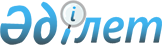 О внесении изменения в постановление акимата Бурлинского района от 26 января 2017 года № 41 "Об утверждении государственного образовательного заказа на дошкольное воспитание и обучение, размера подушевого финансирования и родительской платы по Бурлинскому району на 2017 год"
					
			Утративший силу
			
			
		
					Постановление акимата Бурлинского района Западно-Казахстанской области от 10 октября 2017 года № 923. Зарегистрировано Департаментом юстиции Западно-Казахстанской области 30 октября 2017 года № 4942. Утратило силу постановлением акимата Бурлинского района Западно-Казахстанской области от 14 февраля 2018 года № 1
      Сноска. Утратило силу постановлением акимата Бурлинского района Западно-Казахстанской области от 14.02.2018 № 1 (вводится в действие по истечении десяти календарных дней после дня первого официального опубликования).
      В соответствии с Законами Республики Казахстан от 23 января 2001 года "О местном государственном управлении и самоуправлении в Республике Казахстан", от 27 июля 2007 года "Об образовании", акимат района ПОСТАНОВЛЯЕТ:
      1. Внести в постановление акимата Бурлинского района от 26 января 2017 года № 41 "Об утверждении государственного образовательного заказа на дошкольное воспитание и обучение, размера подушевого финансирования и родительской платы по Бурлинскому району на 2017 год" (зарегистрированное в Реестре государственной регистрации нормативных правовых актов за № 4695, опубликованное 14 марта 2017 года в Эталонном контрольном банке нормативных правовых актов Республики Казахстан) следующее изменение:
      В приложении указанного постановления вносится изменение на государственном языке, приложение на русском языке не меняется.
      2. Руководителю отдела государственно-правовой работы аппарата акима района (Д.Джармуханова) обеспечить государственную регистрацию данного постановления в органах юстиции, его официальное опубликование в Эталонном контрольном банке нормативных правовых актов Республики Казахстан и в средствах массовой информации.
      3. Контроль за исполнением настоящего постановления возложить на заместителя акима района Е.Ихсанова.
      4. Настоящее постановление вводится в действие по истечении десяти календарных дней после дня первого официального опубликования.
					© 2012. РГП на ПХВ «Институт законодательства и правовой информации Республики Казахстан» Министерства юстиции Республики Казахстан
				
      Аким района

А.Халелов
